智能心电图仪–Cardiolyse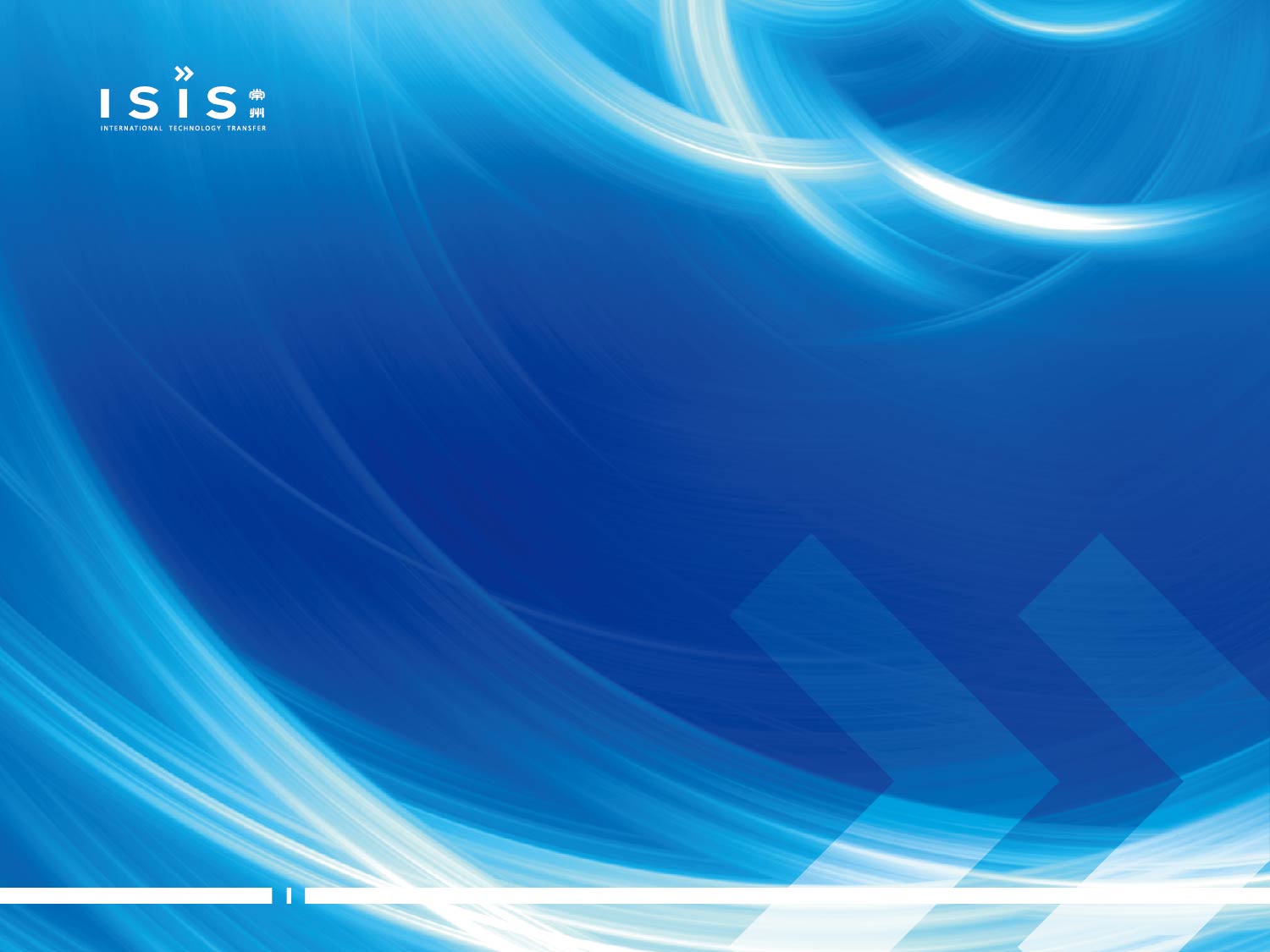 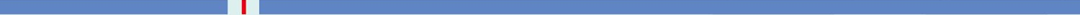 -适用于健康看护和临床诊断的智能化心电图仪项目背景 市场上的微型或可穿戴心电图产品大多扮演监听器的角色，仅仅记录检测结果或将心电图信号发送给医疗服务提供者，检测结果需要由专家或医生解释，用户很难在第一时间直接知道自己的心脏状况。这也是这些产品最大的尚未解决的弱点。技术简介Cardiolyse是一个智能化的心电图仪，适用于健康看护和临床诊断，具有独特的智能化软件，能够自动解析心电图的检测结果，临床医师或个人都可以使用。Cardiolyse包括硬件和软件。硬件: 便捷易用的微型心电图设备，6导联，用于健康监护；12导联，用于临床诊断。智能软件：该软件独特而先进，主要创新之处有先进、独特的心电图通用评分系统，基于分析数量超过200个的心电图参数，同时利用颜色逻辑的方式，可视化地呈现定量评估的结果，显示心肌和心律失常状态；心理情绪状态和心动功能的评估则是通过基于心律波动的特殊算法进行分析, 客观的评估心理压力、情绪调节、心脏动力潜能等。通过仅仅5分钟的心电图记录和分析，这个系统可以为使用者预测未来6个月内是否会有严重的心血管问题。市场简介 该技术迎合流行的远程健康和健康大数据的市场需求。Cardiolyse使得心电图曲线为普通人所理解。它揭示了生活方式与心脏健康状况、耐力、情绪之间的相互影响的关系和发展趋势，为使用者进行自我诊断和训练安排提供了有意义且具有可操作性的信息。老人使用Cardiolyse的产品会降低罹患心脏疾病的风险，同时保险公司也能够相应地减少每月的保费支出。用户（1）：健康活跃的老年人；在45 – 64岁之间，想改善健康并获得较低的保险费率,代表保险公司所有客户的15%的人群。用户（2）：处于压力状态下或者焦虑不安的人群；专业运动员等。知识产权正在申请欧盟许可CE mark，包括硬件和软件。合作方式授权许可：通过技术授权的形式，将技术使用权转让给可应用该技术的相关企业，使这项技术在中国迅速进入产业化和市场化。股权投资：投入资金进行规模化生产能力的构建。开发市场和构建心脏健康大数据。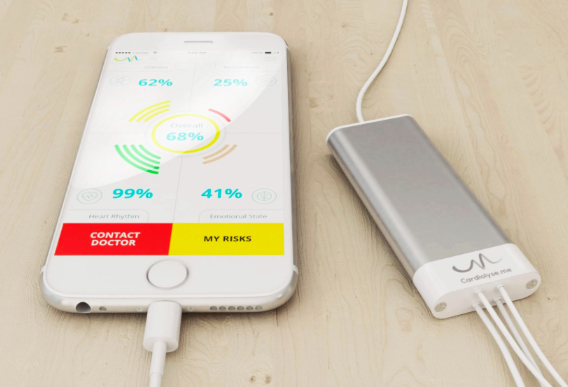 